ПОРТФОЛИО ПРЕПОДАВАТЕЛЯСадибекова Жанат УмирбековнаОсновныесведенияОбразованиеОпыт научно-педагогическойработыОбщий стаж научно-педагогической работы  20 летПреподаваемыедисциплиныМетодическаяработа(запоследние 3 года)ДиссертацииОбласть научныхинтересовНаучно-исследовательскаядеятельность(запоследние 3 года)НаучныепроектыПовышениеквалификации(запоследние 3 года)датарождения11.11.1967  год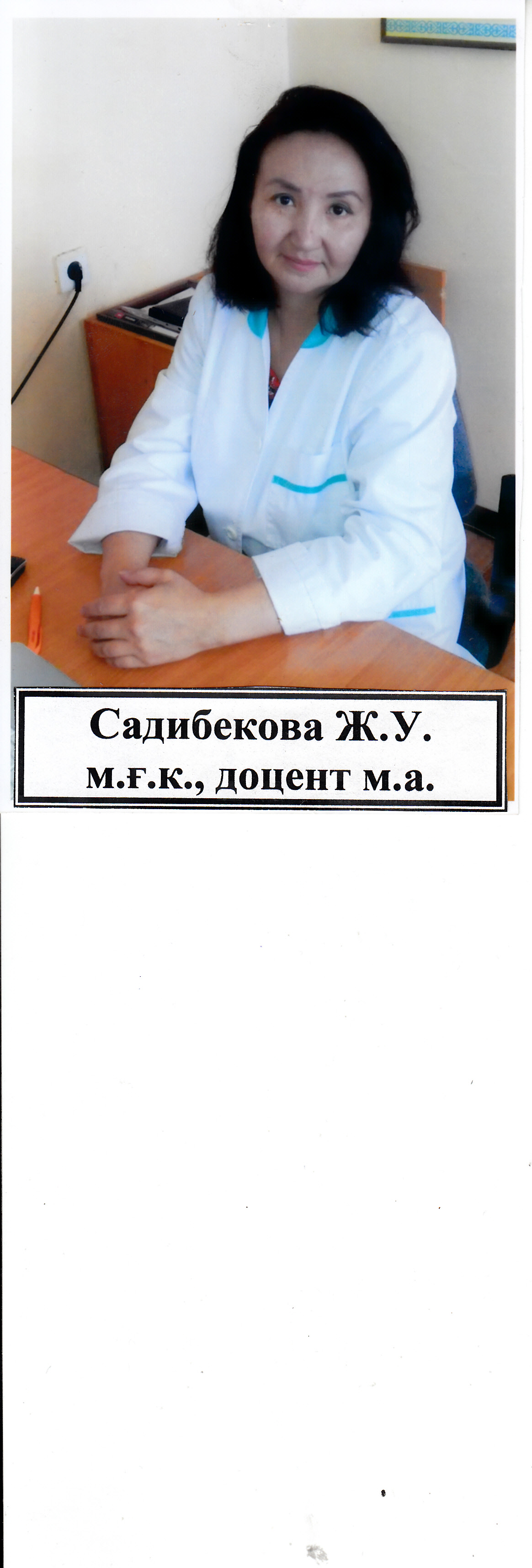 Должностьи.о. доцентакафедры«Социальное медицинское страхование и общественное здоровье»Ученая степень  Кандидат медицинских наук по специальности «Общественное здравоохранение»ученое звание№п/пГодОкончанияОфициальноеназваниеучебногозаведенияСпециальность/направлениеКвалификация2.11991Алматинская государственная медицинская академияпедиатрияВрач педиатр№ п/пПериод работы (годы)Официальное название организации, структурное подразделениеДолжность3.11993.-. Южно-Казахстанская государственная медицинская  академияПреподаватель, старший преподаватель3.2с 2011 года по н/вАО «Южно-Казахстанкая медицинская академия»и.о. доцентаНаименованиеБиостатистикаМенеджментОсновы биоэтикиОрганизация и управление здравоохранениемИнформационные  технологии в общественном здравоохраненииОрганизационное поведениеСтатистический анализ в здравоохраненииПрофилактика заболеваний и укрепление здоровьяОсновы методологии преподавания общественного здравоохраненияОсновы научных исследований в здравоохраненииУпрвление персоналомФинансовый менеджментв здравоохраненииМенеджмент и маркетинг в здравоохранении   Особенности финансирования социальных мероприятийв условиях ОСМСОбщественное здоровье и здравоохранениеОсновные принципы внедрения обязательного социального медицинского страхования в Республике КазахстанДоказательная медицина№п/пНаименованиеРезультат5.1РабочиепрограммыучебныхдисциплинЕжегодно разрабатываются, актуализируются и представляются для утверждения РПД и ФОС попреподаваемымдисциплинам.5.2Программыпрактик5.3Подготовкаучебников,учебных пособий, учебно- методическихпособий5.4Подготовка практикумов, рабочих тетрадей, сборниковЗадач5.5ПодготовкасправочнойЛитературы5.6РазработканаглядныхпособийРазработка слайдов:Общественное здоровье и здравоохранение; Менеджмент; Доказательная медицина; Профилактика заболеваний и укрепление здоровья5.7РазработкаинтерактивныхформПо реализуемым дисциплинам в РПД отражены интерактивные формы проведения учебных занятий: работа в малых группах, дискуссии, разбор ситуационных заданий, деловые игры№п/пНазвание (ученая степень, специальность, тема)Место, годзащиты6.1«Особенности формирования здоровья работающих на нефтеперерабатывающем заводе»,   к.м.н.г.Бишкек,КГМА , 2002Ключевые слова, характеризующие область научных интересовзаболевание, ОСМС, ЗОЖ, общественное здоровье, ПМСП, стационар, менеджмент в здравоохранении, организация здравоохранения№ п/пНазваниепроекта, гранта, контрактаГодСтатусучастникапроекта8.1---Публикационная активностьПубликационная активностьПубликационная активностьПубликационная активностьПубликационная активностьПубликационная активностьПубликационная активностьПубликационная активностьПубликационная активностьПубликационная активность№п/п№п/пНаименование, местоизданияНаименование, местоизданияНаименование, местоизданияГодПеч.листПеч.лист8.58.5Монографии:в изданиях, индексируемых российским индексом научного цитирования с аффилиацией с Академиейс грифомфилиала,АкадемииМонографии:в изданиях, индексируемых российским индексом научного цитирования с аффилиацией с Академиейс грифомфилиала,Академии------8.68.6Публикации	в	изданиях,индексируемыхWebofscience или Scopus с аффилиацией АкадемииПубликации	в	изданиях,индексируемыхWebofscience или Scopus с аффилиацией Академии1. «Медико-биологические и территориальные аспекты средней ожидаемой продолжительности жизни населения южных регионов республики Казахстан»Сборник статей IV Международной научно-практической конференции «Актуальные направления научных исследований: От территории к практике» Чебоксары, №4(6), 43-47 б.2. «Medical and social aspects of cardiovascular morbidity and mortality in the republic of Kazakhstan»«Мир науки и молодежь: Достиженияи перспективы». Материалы международной конференции молодых ученых. Караганда. 26февраля 189-190 стр.3. «Оңтүстік қазақстан облысының ауыл тұрғындары арасында артериалды гипертензиямен аурушаңдықтың медициналық-әлеуметтікаспектілер»Оңтүстік Қазақстан мемлекеттік фармацевтикалық академиясы «Хабаршысы» Республикалық ғылыми журнал №4 (73) 32-35б. 4.«Тірек-қимыл ауруларының медициналық-әлеуметтік мәселелері»Оңтүстік Қазақстан мемлекеттік фармацевтикалық академиясы «Хабаршысы» Республикалық ғылыми журнал ІІІ Том №4 (73)2015ж  150-152 б.5. «Жарақаттанудың және жетілдіру жолдарының медициналық-әлеуметтік аспектілері»Оңтүстік Қазақстан мемлекеттік фармацевтикалық академиясы «Хабаршысы» Республикалық ғылыми журнал ІІІ Том №4 (73)2015ж 152-154 б.6. «The role of the health system to ensure. The social welfare of the population». Россия и Европа: связь культуры и экономики: Материалы XIII международной научно-практической конференции (13 ноября 2015 года) Прага, Чешская Республика: Изд-во WORLD PRESS s.r.o., 2015, 367-369 стр7. «Распространенность туберкулеза с множественной лекарственной устойчивостью». Статья Crotian Vtdical Journal қабылданды. Impact Factor: 1.373 Online ISSN: 1332-8166.1. «Медико-биологические и территориальные аспекты средней ожидаемой продолжительности жизни населения южных регионов республики Казахстан»Сборник статей IV Международной научно-практической конференции «Актуальные направления научных исследований: От территории к практике» Чебоксары, №4(6), 43-47 б.2. «Medical and social aspects of cardiovascular morbidity and mortality in the republic of Kazakhstan»«Мир науки и молодежь: Достиженияи перспективы». Материалы международной конференции молодых ученых. Караганда. 26февраля 189-190 стр.3. «Оңтүстік қазақстан облысының ауыл тұрғындары арасында артериалды гипертензиямен аурушаңдықтың медициналық-әлеуметтікаспектілер»Оңтүстік Қазақстан мемлекеттік фармацевтикалық академиясы «Хабаршысы» Республикалық ғылыми журнал №4 (73) 32-35б. 4.«Тірек-қимыл ауруларының медициналық-әлеуметтік мәселелері»Оңтүстік Қазақстан мемлекеттік фармацевтикалық академиясы «Хабаршысы» Республикалық ғылыми журнал ІІІ Том №4 (73)2015ж  150-152 б.5. «Жарақаттанудың және жетілдіру жолдарының медициналық-әлеуметтік аспектілері»Оңтүстік Қазақстан мемлекеттік фармацевтикалық академиясы «Хабаршысы» Республикалық ғылыми журнал ІІІ Том №4 (73)2015ж 152-154 б.6. «The role of the health system to ensure. The social welfare of the population». Россия и Европа: связь культуры и экономики: Материалы XIII международной научно-практической конференции (13 ноября 2015 года) Прага, Чешская Республика: Изд-во WORLD PRESS s.r.o., 2015, 367-369 стр7. «Распространенность туберкулеза с множественной лекарственной устойчивостью». Статья Crotian Vtdical Journal қабылданды. Impact Factor: 1.373 Online ISSN: 1332-8166.1. «Медико-биологические и территориальные аспекты средней ожидаемой продолжительности жизни населения южных регионов республики Казахстан»Сборник статей IV Международной научно-практической конференции «Актуальные направления научных исследований: От территории к практике» Чебоксары, №4(6), 43-47 б.2. «Medical and social aspects of cardiovascular morbidity and mortality in the republic of Kazakhstan»«Мир науки и молодежь: Достиженияи перспективы». Материалы международной конференции молодых ученых. Караганда. 26февраля 189-190 стр.3. «Оңтүстік қазақстан облысының ауыл тұрғындары арасында артериалды гипертензиямен аурушаңдықтың медициналық-әлеуметтікаспектілер»Оңтүстік Қазақстан мемлекеттік фармацевтикалық академиясы «Хабаршысы» Республикалық ғылыми журнал №4 (73) 32-35б. 4.«Тірек-қимыл ауруларының медициналық-әлеуметтік мәселелері»Оңтүстік Қазақстан мемлекеттік фармацевтикалық академиясы «Хабаршысы» Республикалық ғылыми журнал ІІІ Том №4 (73)2015ж  150-152 б.5. «Жарақаттанудың және жетілдіру жолдарының медициналық-әлеуметтік аспектілері»Оңтүстік Қазақстан мемлекеттік фармацевтикалық академиясы «Хабаршысы» Республикалық ғылыми журнал ІІІ Том №4 (73)2015ж 152-154 б.6. «The role of the health system to ensure. The social welfare of the population». Россия и Европа: связь культуры и экономики: Материалы XIII международной научно-практической конференции (13 ноября 2015 года) Прага, Чешская Республика: Изд-во WORLD PRESS s.r.o., 2015, 367-369 стр7. «Распространенность туберкулеза с множественной лекарственной устойчивостью». Статья Crotian Vtdical Journal қабылданды. Impact Factor: 1.373 Online ISSN: 1332-8166.2015......5 стр.2 стр.4 стр.3 стр.3 стр.3 стр.5 стр.2 стр.4 стр.3 стр.3 стр.3 стр.8.78.7Публикации	в		изданиях, включенных в перечень ВАК Минобрнауки		России)	с аффилиациейАкадемииПубликации	в		изданиях, включенных в перечень ВАК Минобрнауки		России)	с аффилиациейАкадемииВестник ЮКГФА.  Шымкент2. Вестник ЮКГФА.    Шымкент, Вестник ЮКГФА.  Шымкент2. Вестник ЮКГФА.    Шымкент, Вестник ЮКГФА.  Шымкент2. Вестник ЮКГФА.    Шымкент, 2017.-№1(78). 2017.-№1(78).0,50,40,50,48.88.8Публикации	в		изданиях, индексируемых		Российским индексом научного цитирования с аффилиациейАкадемииПубликации	в		изданиях, индексируемых		Российским индексом научного цитирования с аффилиациейАкадемииМеждународный журнал прикладных и фундаментальных исследований, МоскваМеждународный журнал прикладных и фундаментальных исследований, МоскваМеждународный журнал прикладных и фундаментальных исследований, Москва2015 №12-6558.98.9Публикации в другихизданияхПубликации в другихизданиях1. The social welfare of the population - Россия и Европа: связь культуры и экономики: Материалы XIII международной научно-практической конференции (13 ноября 2015 года) Прага, Чешская Республика: Изд-во WORLD PRESS s.r.o.2. Microcells and reactivity of   the organism of patients with chronic  diseases of lungs living in biogeochemical conditions on heavy metals3.Бюллетень врачей Республики Казахстан. -2017. -№1. –С. 95-1021. The social welfare of the population - Россия и Европа: связь культуры и экономики: Материалы XIII международной научно-практической конференции (13 ноября 2015 года) Прага, Чешская Республика: Изд-во WORLD PRESS s.r.o.2. Microcells and reactivity of   the organism of patients with chronic  diseases of lungs living in biogeochemical conditions on heavy metals3.Бюллетень врачей Республики Казахстан. -2017. -№1. –С. 95-1021. The social welfare of the population - Россия и Европа: связь культуры и экономики: Материалы XIII международной научно-практической конференции (13 ноября 2015 года) Прага, Чешская Республика: Изд-во WORLD PRESS s.r.o.2. Microcells and reactivity of   the organism of patients with chronic  diseases of lungs living in biogeochemical conditions on heavy metals3.Бюллетень врачей Республики Казахстан. -2017. -№1. –С. 95-1022015367-369367-369Участие в научно-исследовательской и (или) творческой работе обучающихсяУчастие в научно-исследовательской и (или) творческой работе обучающихсяУчастие в научно-исследовательской и (или) творческой работе обучающихсяУчастие в научно-исследовательской и (или) творческой работе обучающихсяУчастие в научно-исследовательской и (или) творческой работе обучающихсяУчастие в научно-исследовательской и (или) творческой работе обучающихсяУчастие в научно-исследовательской и (или) творческой работе обучающихсяУчастие в научно-исследовательской и (или) творческой работе обучающихсяУчастие в научно-исследовательской и (или) творческой работе обучающихся№п/пНаименованиеНаименованиеНазваниеработ,авторНазваниеработ,авторМесто, времяпроведенияРезультатРезультатРезультат8.10РуководствомагистрантамиРуководствомагистрантами№ п/пГодпрохожденияНазвание программы и объем программы в часахОфициальноеназваниеорганизации9.1Повышение квалификации по модулю: «Эффективный преподаватель» »-54 ч, «Южно-Казахстанская государственная фармацевтическая академия»9.2.«Исследователь и ученый» »-54 ч.«Южно-Казахстанская государственная фармацевтическая академия»9.32018«Независимая медицинская экспертиза (технология, проблемы, прикладные задачи. Управление качеством медицинской помощи. Менеджмент здравоохранения: роль бизнес планирования в управлений рисками медицинских организации. Нормативно-правовое регулирование в здравоохранений. Международный опыт»-216 ч. «Международный университет фундаментального обучения (МУФО) оксфордская сеть9.4.«Пациент-центрированный уход и доказательная практика» -54 ч. КМУ непрерывного образования, Алматы9.52017Вопросы внедрения новой модели ОСМС. 12ч.ОО «Республиканская медицинская палата»9.62015Актуальные вопросы организаций здравоохранения. 108 чНациональный центр медицинского образования9.72017«Независимая медицинская экспкертиза (Технология, проблемы, прикладные задачи). Управление качеством медицинской помощи. Менеджмент здравоохранения: Роль, бизнес, планирование в управлении рисками медицинской организации. Нормативно-правовое регулирование в здравоохранении.Менждународный опыт. Формат. «Оксвордское чтение»»..ШГИБ